                                                                                                                    ПРОЕКТ                    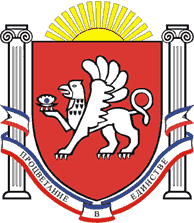 РЕСПУБЛИКА КРЫМРАЗДОЛЬНЕНСКИЙ РАЙОНАДМИНИСТРАЦИЯ БЕРЕЗОВСКОГО СЕЛЬСКОГО ПОСЕЛЕНИЯПОСТАНОВЛЕНИЕ___________2022г.                       с. Березовка                                       № ______Об утверждении Программы профилактики рисков причинения вреда (ущерба) охраняемым законом ценностям при осуществлении муниципального жилищного контроля в муниципальном образовании Березовское сельское поселение Раздольненского района Республики Крым на 2023 год В соответствии с Федеральными законами от 31.07.2020 № 248-ФЗ «О государственном контроле (надзоре) и муниципальном контроле в Российской Федерации», от 06.10.2003 № 131-ФЗ «Об общих принципах организации местного самоуправления в Российской Федерации», постановлением Правительства Российской Федерации от 25.06.2021 № 990 «Об утверждении Правил разработки и утверждения контрольными (надзорными) органами программы профилактики рисков причинения вреда (ущерба) охраняемым законом ценностям», решением Березовского сельского совета от 29.09.2021 года № 205 «Об утверждении Положения о муниципальном жилищном контроле на территории  Березовского сельского поселения Раздольненского района Республики Крым», Уставом муниципального образования Березовское сельское поселение Раздольненского района Республики КрымПОСТАНОВЛЯЮ:1. Утвердить Программу профилактики рисков причинения вреда (ущерба) охраняемым законом ценностям при осуществлении муниципального жилищного контроля в муниципальном образовании Березовское сельское поселение Раздольненского района Республики Крым на 2023 год согласно приложению.2. Обнародовать настоящее постановление на информационных стендах населенных пунктов Березовского сельского поселения, на официальном сайте Администрации Березовского сельского поселения в сети Интернет, а также на официальном Портале Правительства Республики Крым на странице Раздольненского района в разделе «Муниципальные образования» подраздел «Березовское сельское поселение».3. Настоящее постановление вступает в силу с 01.01.2023г. 4. Контроль за исполнением постановления оставляю за собой.  Председатель Березовского сельского совета – глава Администрации Березовского сельского поселения			              			А.Б.НазарПриложение к постановлению АдминистрацииБерезовского сельского поселения                                             от ______2022 года №____Программа профилактики рисков причинения вреда (ущерба) охраняемым законом ценностям при осуществлении муниципального жилищного контроля в муниципальном образовании Березовское сельское поселение Раздольненского района Республики Крым на 2023 год Общие положения  1.1. Настоящая программа разработана в соответствии с Федеральным законом от 31.07. 2021 № 248-ФЗ «О государственном контроле (надзоре) и муниципальном контроле в Российской Федерации», постановлением Правительства Российской Федерации от 25.06.2021 № 990 «Об утверждении Правил разработки и утверждения контрольными (надзорными) органами программы профилактики рисков причинения вреда (ущерба) охраняемым законом ценностям» и устанавливает порядок проведения профилактических мероприятий, направленных на предупреждение причинения вреда (ущерба) охраняемым законом ценностям, соблюдение которых оценивается в рамках осуществления муниципального жилищного контроля в муниципальном образовании Березовское сельское поселение Раздольненского района Республики Крым (далее – муниципальный контроль).1.2. Муниципальный жилищный контроль в муниципальном образовании Березовское сельское поселение осуществляет Администрация Березовского сельского поселения Раздольненского района Республики Крым (далее – орган муниципального контроля, Администрация).Анализ текущего состояния осуществления муниципального контроля, описание текущего развития профилактической деятельности Администрации Березовского сельского поселения, характеристика проблем, на решение которых направлена Программа2.1.Предметом муниципального жилищного контроля является соблюдение юридическими лицами, индивидуальными предпринимателями и гражданами (далее – контролируемые лица) обязательных требований, установленных в отношении муниципального жилищного фонда федеральными законами, законами субъектов Российской Федерации, а так же муниципальными правовыми актами:- соблюдение гражданами и организациями (далее – контролируемые лица) обязательных требований установленных жилищным законодательством, законодательством об энергосбережении и о повышении энергетической эффективности в отношении муниципального жилищного фонда (далее – обязательных требований), а именно:требований к:- использованию и сохранности жилищного фонда; - жилым помещениям, их использованию и содержанию;- использованию и содержанию общего имущества собственников помещений в  многоквартирных домах;- порядку осуществления перевода жилого помещения в нежилое помещение и нежилого помещения в жилое в многоквартирном доме;- порядку осуществления перепланировки и (или) переустройства помещений в   многоквартирном доме;- формированию фондов капитального ремонта;- созданию и деятельности юридических лиц, индивидуальных предпринимателей, осуществляющих управление многоквартирными домами, оказывающих услуги и (или) выполняющих работы по содержанию и ремонту общего имущества в многоквартирных домах;- предоставлению коммунальных услуг собственникам и пользователям помещений в многоквартирных домах и жилых домах;- порядку размещения ресурсоснабжающими организациями, лицами, осуществляющими деятельность по управлению многоквартирными домами информации в государственной информационной системе жилищно-коммунального хозяйства (далее - система);- обеспечению доступности для инвалидов помещений в многоквартирных домах; - предоставлению жилых помещений в наемных домах социального использования;требований энергетической эффективности и оснащенности помещений многоквартирных домов и жилых домов приборами учета используемых энергетических  ресурсов;правил:- изменения размера платы за содержание жилого помещения в случае оказания услуг и выполнения работ по управлению, содержанию и ремонту общего имущества в многоквартирном доме ненадлежащего качества и (или) с перерывами, превышающими установленную продолжительность;- содержания общего имущества в многоквартирном доме; - изменения размера платы за содержание жилого помещения;- предоставления, приостановки и ограничения предоставления коммунальных услуг собственникам и пользователям помещений в многоквартирных домах и жилых домов.2.2.Объектами муниципального жилищного контроля являются:- деятельность, действия (бездействие) контролируемых лиц, в рамках которых должны соблюдаться обязательные требования, в том числе предъявляемые к контролируемым лицам, осуществляющим деятельность, действия (бездействие);- здания, строения, сооружения, территории, включая земельные участки, предметы и другие объекты, которыми контролируемые лицами владеют и (или) пользуются и к которым предъявляются обязательные требования;- результаты деятельности контролируемых лиц, в том числе работы и услуги, к которым предъявляются обязательные требования.2.3. Администрацией за 9 месяцев 2022 года проведено 0 проверок соблюдения действующего законодательства Российской Федерации в указанной сфере, выдано 0 предостережений о недопустимости нарушения обязательных требованийВ рамках профилактики рисков причинения вреда (ущерба) охраняемым законом ценностям Администрацией в 2023 году осуществляются следующие мероприятия:размещение на официальном сайте Администрации в сети «Интернет», официальном Портале Правительства Республики Крым на странице Раздольненского района в разделе «Муниципальные образования» подраздел «Березовское сельское поселение» перечней нормативных правовых актов или их отдельных частей, содержащих обязательные требования, оценка соблюдения которых является предметом муниципального контроля, а также текстов соответствующих нормативных правовых актов;осуществление информирования юридических лиц, индивидуальных предпринимателей по вопросам соблюдения обязательных требований, в том числе посредством разработки и опубликования руководств по соблюдению обязательных требований, разъяснительной работы в средствах массовой информации;обеспечение регулярного обобщения практики осуществления муниципального контроля и размещение на официальном сайте Администрации соответствующих обобщений, в том числе с указанием наиболее часто встречающихся случаев нарушений обязательных требований с рекомендациями в отношении мер, которые должны приниматься юридическими лицами, индивидуальными предпринимателями в целях недопущения таких нарушений; выдача предостережений о недопустимости нарушения обязательных требований.3. Цели и задачи реализации Программы3.1. Целями реализации Программы являются:- предупреждение нарушений обязательных требований в сфере жилищного законодательства;- предотвращение угрозы причинения, либо причинения вреда охраняемым законом ценностям вследствие нарушений обязательных требований;- устранение существующих и потенциальных условий, причин и факторов, способных привести к нарушению обязательных требований и угрозе причинения, либо причинения вреда;- формирование моделей социально ответственного, добросовестного, правового поведения контролируемых лиц;- повышение прозрачности системы контрольно-надзорной деятельности.3.2. Задачами реализации Программы являются:- оценка возможной угрозы причинения, либо причинения вреда (ущерба) охраняемым законом ценностям, выработка и реализация профилактических мер, способствующих ее снижению;- выявление факторов угрозы причинения, либо причинения вреда (ущерба), причин и условий, способствующих нарушению обязательных требований, определение способов устранения или снижения угрозы;- оценка состояния подконтрольной среды и установление зависимости видов, форм и интенсивности профилактических мероприятий от присвоенных контролируемым лицам категорий риска;- создание условий для изменения ценностного отношения контролируемых лиц к рисковому поведению, формирования позитивной ответственности за свое поведение, поддержания мотивации к добросовестному поведению;- регулярная ревизия обязательных требований и принятие мер к обеспечению реального влияния на подконтрольную сферу комплекса обязательных требований, соблюдение которых составляет предмет муниципального контроля;- формирование единого понимания обязательных требований у всех участников контрольно-надзорной деятельности;- создание и внедрение мер системы позитивной профилактики; повышение уровня правовой грамотности контролируемых лиц, в том числе путем обеспечения доступности информации об обязательных требованиях и необходимых мерах по их исполнению;- снижение издержек контрольно-надзорной деятельности и административной нагрузки на контролируемых лиц.- предотвращение рисков причинения вреда (ущерба) охраняемым законом ценностям;- проведение профилактических мероприятий, направленных на предотвращение причинения вреда охраняемым законом ценностям;- информирование, консультирование контролируемых лиц с использованием информационно-телекоммуникационных технологий;- обеспечение доступности информации об обязательных требованиях и необходимых мерах по их исполнению;- повышение правосознания и правовой культуры организаций и граждан в сфере рассматриваемых правоотношений.4. Перечень профилактических мероприятий, сроки(периодичность) их проведения4.1. В соответствии с Положением о муниципальном жилищном контроле в муниципальном образовании Березовское сельское поселение Раздольненского района Республика Крым, утвержденном решением Березовского сельского совета от 29.09.2021 № 205, проводятся следующие профилактические мероприятия: 1) информирование;2) консультирование;3) профилактический визит;4) объявление предостережения;5) обобщение правоприменительной практики.4.2. Перечень профилактических мероприятий с указанием сроков (периодичности) их проведения, ответственных за их осуществление указаны в приложении к Программе.5. Показатели результативности и эффективности Программы5.1. Для оценки результативности и эффективности Программы устанавливаются следующие показатели результативности и эффективности:а) полнота информации, размещенной на официальном сайте контрольного органа в сети «Интернет» в соответствии с частью 3 статьи 46 Федерального закона от 31 июля 2021 № 248-ФЗ «О государственном контроле (надзоре) и муниципальном контроле в Российской Федерации» - 100 %;б) доля контролируемых лиц, удовлетворенных консультированием в общем количестве контролируемых лиц, обратившихся за консультацией – 100 %;в) доля нарушений, выявленных в ходе проведения контрольных (надзорных) мероприятий, от общего числа контрольных (надзорных) мероприятий, осуществленных в отношении контролируемых лиц – 20 % и менее.Показатель рассчитывается как процентное соотношение количества нарушений, выявленных в ходе проведения контрольных мероприятий, к общему количеству проведенных контрольных мероприятий;г) доля профилактических мероприятий в объеме контрольных мероприятий - 70 %.5.2. Показатель рассчитывается как отношение количества проведенных профилактических мероприятий к количеству проведенных контрольных мероприятий. Ожидается ежегодный рост указанного показателя.5.3. Результатом выполнения мероприятий, предусмотренных планом мероприятий по профилактике нарушений является снижение уровня нарушений субъектами, в отношении которых осуществляется муниципальный контроль, обязательных требований.5.4.Сведения о результатах профилактической работы за год размещаются в виде годового отчета об осуществлении муниципального контроля.Приложение к Программе профилактики рисков причинения вреда (ущерба) охраняемым законом ценностям при осуществлении муниципального жилищного контроля в муниципальном образовании Березовское сельское поселение Раздольненского района Республики Крым на 2023 годПеречень профилактических мероприятий, сроки (периодичность) их проведения№Вид мероприятияФорма мероприятияОтветственные за реализацию мероприятияСроки (периодичность) их проведения1ИнформированиеПроведение публичных мероприятий (собраний, совещаний, семинаров) с контролируемыми лицами в целях их информированияДолжностное лицо Администрации, уполномоченное на осуществление муниципального контроля в течение года(по мере необходимости )1ИнформированиеПубликация на сайте руководств по соблюдению обязательных требований в жилищной  сфере при направлении их в адрес Администрации уполномоченным федеральным органом исполнительной властиДолжностное лицо Администрации, уполномоченное на осуществление муниципального контроляпо мере поступления1ИнформированиеРазмещение и поддержание в актуальном состоянии на официальном сайте в сети «Интернет» (http:// kovilnovskoe-sp.ru), официальном Портале Правительства Республики Крым на странице Раздольненского района в разделе «Муниципальные образования» подраздел «Березовское сельское поселение» информации, перечень которой предусмотрен п. 3.1.1. Положения о муниципальном жилищном контроле Должностное лицо Администрации, уполномоченное на осуществление муниципального контроляпо мере обновления2КонсультированиеПроведение должностными лицами Администрации консультаций по вопросам:1) порядка проведения контрольных мероприятий;2) периодичности проведения контрольных мероприятий;3) порядка принятия решений по итогам контрольных мероприятий;4) порядка обжалования решений Контрольного органа.Консультирование осуществляется посредствам личного обращения, телефонной связи, электронной почты, видео-конференц-связи, при получении письменного запроса - в письменной форме в порядке, установленном Федеральным законом «О порядке рассмотрения обращений граждан Российской Федерации», а также в ходе проведения профилактического мероприятия, контрольного (надзорного) мероприятия.Должностное лицо Администрации, уполномоченное на осуществление муниципального контроляв течение года (при наличии оснований)3.Объявление предостережения Объявление предостережений контролируемым лицам для целей принятия мер по обеспечению соблюдения обязательных требованийДолжностное лицо Администрации, уполномоченное на осуществление муниципального контроляв течение года (при наличии оснований)4.Профилактический визитПроведение должностными лицами органа муниципального контроля информирования контролируемых лиц об обязательных требованиях, предъявляемых к его деятельности либо к принадлежащим ему объектам муниципального контроля, их соответствии критериям риска, основаниях и о рекомендуемых способах снижения категории риска, а также о видах, содержании и об интенсивности контрольных (надзорных) мероприятий, проводимых в отношении объекта муниципального контроля, исходя из его отнесения к соответствующей категории риска.Обязательные профилактические визиты проводятся для лиц, указанных в пункте 3.4.2. Положения о муниципальном  жилищном контроле Должностное лицо Администрации, уполномоченное на осуществление муниципального контроляпрофилактические визиты подлежат проведению в течение года (при наличии оснований),обязательные профилактические визиты проводятся во 2 и 3 квартале5.Обобщение правоприменительной  практикиОбобщение правоприменительной практики осуществляется Администрацией посредством сбора и анализа данных о проведенных контрольных мероприятиях и их результатах.По итогам обобщения правоприменительной практики Администрация готовит доклад, содержащий результаты обобщения правоприменительной практики по осуществлению муниципального контроля, который утверждается руководителем контрольного органаДолжностное лицо Администрации, уполномоченное на осуществление муниципального контроляежегодно не позднее 30 января года, следующего за годом обобщения правоприменительной  практики